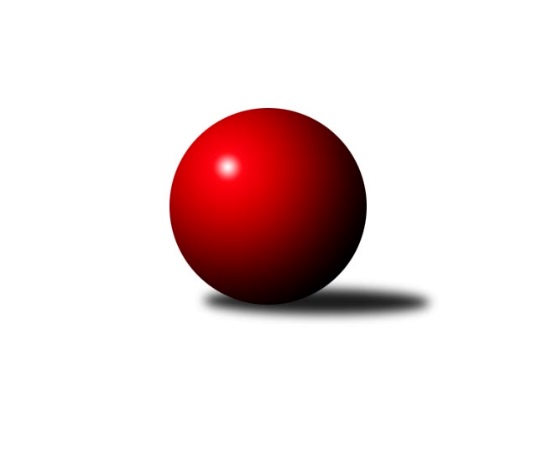 Č.5Ročník 2019/2020	16.7.2024 Meziokresní přebor ČB-ČK A 6-ti členné 2019/2020Statistika 5. kolaTabulka družstev:		družstvo	záp	výh	rem	proh	skore	sety	průměr	body	plné	dorážka	chyby	1.	TJ Sokol Soběnov B	5	5	0	0	28.5 : 11.5 	(40.0 : 20.0)	2415	10	1695	720	42.8	2.	TJ Spartak Trhové Sviny B	4	3	0	1	23.0 : 9.0 	(30.0 : 18.0)	2384	6	1656	728	53.5	3.	Kuželky Borovany B	4	3	0	1	17.0 : 15.0 	(25.5 : 22.5)	2360	6	1662	698	63.8	4.	TJ Sokol Nové Hrady B	5	3	0	2	24.5 : 15.5 	(32.5 : 27.5)	2383	6	1676	708	53.6	5.	TJ Dynamo České Budějovice B	5	3	0	2	21.5 : 18.5 	(30.0 : 30.0)	2259	6	1611	648	63.4	6.	TJ Sokol Soběnov C	4	2	0	2	18.0 : 14.0 	(28.5 : 19.5)	2384	4	1684	700	52.8	7.	TJ Spartak Trhové Sviny C	4	2	0	2	16.5 : 15.5 	(18.5 : 29.5)	2225	4	1595	630	71.3	8.	TJ Sokol Nové Hrady D	4	2	0	2	15.5 : 16.5 	(25.0 : 23.0)	2315	4	1649	666	67.5	9.	Kuželky Borovany C	5	1	0	4	12.0 : 28.0 	(20.5 : 39.5)	2093	2	1548	545	88	10.	TJ Sokol Nové Hrady C	4	0	0	4	8.5 : 23.5 	(19.5 : 28.5)	2275	0	1649	626	67.5	11.	TJ Nová Ves C	4	0	0	4	7.0 : 25.0 	(18.0 : 30.0)	2141	0	1520	620	78.5Tabulka doma:		družstvo	záp	výh	rem	proh	skore	sety	průměr	body	maximum	minimum	1.	TJ Sokol Nové Hrady B	3	3	0	0	18.5 : 5.5 	(22.5 : 13.5)	2459	6	2477	2437	2.	TJ Spartak Trhové Sviny B	2	2	0	0	14.0 : 2.0 	(16.5 : 7.5)	2374	4	2397	2351	3.	TJ Dynamo České Budějovice B	2	2	0	0	13.0 : 3.0 	(17.0 : 7.0)	2185	4	2186	2183	4.	TJ Sokol Soběnov B	2	2	0	0	10.0 : 6.0 	(14.0 : 10.0)	2443	4	2449	2437	5.	TJ Sokol Soběnov C	2	1	0	1	9.0 : 7.0 	(14.0 : 10.0)	2342	2	2412	2272	6.	TJ Sokol Nové Hrady D	2	1	0	1	7.5 : 8.5 	(13.5 : 10.5)	2316	2	2335	2297	7.	TJ Spartak Trhové Sviny C	2	1	0	1	7.5 : 8.5 	(7.5 : 16.5)	2223	2	2227	2219	8.	Kuželky Borovany B	2	1	0	1	7.0 : 9.0 	(11.5 : 12.5)	2323	2	2340	2306	9.	Kuželky Borovany C	3	1	0	2	11.0 : 13.0 	(15.5 : 20.5)	2167	2	2193	2135	10.	TJ Sokol Nové Hrady C	2	0	0	2	6.0 : 10.0 	(12.0 : 12.0)	2378	0	2385	2371	11.	TJ Nová Ves C	2	0	0	2	4.0 : 12.0 	(9.0 : 15.0)	2210	0	2237	2182Tabulka venku:		družstvo	záp	výh	rem	proh	skore	sety	průměr	body	maximum	minimum	1.	TJ Sokol Soběnov B	3	3	0	0	18.5 : 5.5 	(26.0 : 10.0)	2406	6	2447	2385	2.	Kuželky Borovany B	2	2	0	0	10.0 : 6.0 	(14.0 : 10.0)	2351	4	2405	2297	3.	TJ Sokol Soběnov C	2	1	0	1	9.0 : 7.0 	(14.5 : 9.5)	2409	2	2415	2402	4.	TJ Spartak Trhové Sviny B	2	1	0	1	9.0 : 7.0 	(13.5 : 10.5)	2390	2	2423	2356	5.	TJ Spartak Trhové Sviny C	2	1	0	1	9.0 : 7.0 	(11.0 : 13.0)	2226	2	2339	2112	6.	TJ Sokol Nové Hrady D	2	1	0	1	8.0 : 8.0 	(11.5 : 12.5)	2315	2	2322	2307	7.	TJ Dynamo České Budějovice B	3	1	0	2	8.5 : 15.5 	(13.0 : 23.0)	2296	2	2312	2272	8.	TJ Sokol Nové Hrady B	2	0	0	2	6.0 : 10.0 	(10.0 : 14.0)	2346	0	2386	2305	9.	TJ Nová Ves C	2	0	0	2	3.0 : 13.0 	(9.0 : 15.0)	2106	0	2192	2020	10.	TJ Sokol Nové Hrady C	2	0	0	2	2.5 : 13.5 	(7.5 : 16.5)	2245	0	2289	2201	11.	Kuželky Borovany C	2	0	0	2	1.0 : 15.0 	(5.0 : 19.0)	2057	0	2162	1951Tabulka podzimní části:		družstvo	záp	výh	rem	proh	skore	sety	průměr	body	doma	venku	1.	TJ Sokol Soběnov B	5	5	0	0	28.5 : 11.5 	(40.0 : 20.0)	2415	10 	2 	0 	0 	3 	0 	0	2.	TJ Spartak Trhové Sviny B	4	3	0	1	23.0 : 9.0 	(30.0 : 18.0)	2384	6 	2 	0 	0 	1 	0 	1	3.	Kuželky Borovany B	4	3	0	1	17.0 : 15.0 	(25.5 : 22.5)	2360	6 	1 	0 	1 	2 	0 	0	4.	TJ Sokol Nové Hrady B	5	3	0	2	24.5 : 15.5 	(32.5 : 27.5)	2383	6 	3 	0 	0 	0 	0 	2	5.	TJ Dynamo České Budějovice B	5	3	0	2	21.5 : 18.5 	(30.0 : 30.0)	2259	6 	2 	0 	0 	1 	0 	2	6.	TJ Sokol Soběnov C	4	2	0	2	18.0 : 14.0 	(28.5 : 19.5)	2384	4 	1 	0 	1 	1 	0 	1	7.	TJ Spartak Trhové Sviny C	4	2	0	2	16.5 : 15.5 	(18.5 : 29.5)	2225	4 	1 	0 	1 	1 	0 	1	8.	TJ Sokol Nové Hrady D	4	2	0	2	15.5 : 16.5 	(25.0 : 23.0)	2315	4 	1 	0 	1 	1 	0 	1	9.	Kuželky Borovany C	5	1	0	4	12.0 : 28.0 	(20.5 : 39.5)	2093	2 	1 	0 	2 	0 	0 	2	10.	TJ Sokol Nové Hrady C	4	0	0	4	8.5 : 23.5 	(19.5 : 28.5)	2275	0 	0 	0 	2 	0 	0 	2	11.	TJ Nová Ves C	4	0	0	4	7.0 : 25.0 	(18.0 : 30.0)	2141	0 	0 	0 	2 	0 	0 	2Tabulka jarní části:		družstvo	záp	výh	rem	proh	skore	sety	průměr	body	doma	venku	1.	TJ Dynamo České Budějovice B	0	0	0	0	0.0 : 0.0 	(0.0 : 0.0)	0	0 	0 	0 	0 	0 	0 	0 	2.	TJ Sokol Nové Hrady D	0	0	0	0	0.0 : 0.0 	(0.0 : 0.0)	0	0 	0 	0 	0 	0 	0 	0 	3.	TJ Sokol Nové Hrady B	0	0	0	0	0.0 : 0.0 	(0.0 : 0.0)	0	0 	0 	0 	0 	0 	0 	0 	4.	TJ Sokol Nové Hrady C	0	0	0	0	0.0 : 0.0 	(0.0 : 0.0)	0	0 	0 	0 	0 	0 	0 	0 	5.	TJ Spartak Trhové Sviny C	0	0	0	0	0.0 : 0.0 	(0.0 : 0.0)	0	0 	0 	0 	0 	0 	0 	0 	6.	TJ Spartak Trhové Sviny B	0	0	0	0	0.0 : 0.0 	(0.0 : 0.0)	0	0 	0 	0 	0 	0 	0 	0 	7.	TJ Sokol Soběnov B	0	0	0	0	0.0 : 0.0 	(0.0 : 0.0)	0	0 	0 	0 	0 	0 	0 	0 	8.	TJ Sokol Soběnov C	0	0	0	0	0.0 : 0.0 	(0.0 : 0.0)	0	0 	0 	0 	0 	0 	0 	0 	9.	Kuželky Borovany C	0	0	0	0	0.0 : 0.0 	(0.0 : 0.0)	0	0 	0 	0 	0 	0 	0 	0 	10.	Kuželky Borovany B	0	0	0	0	0.0 : 0.0 	(0.0 : 0.0)	0	0 	0 	0 	0 	0 	0 	0 	11.	TJ Nová Ves C	0	0	0	0	0.0 : 0.0 	(0.0 : 0.0)	0	0 	0 	0 	0 	0 	0 	0 Zisk bodů pro družstvo:		jméno hráče	družstvo	body	zápasy	v %	dílčí body	sety	v %	1.	Štěpán Rehák 	TJ Sokol Nové Hrady B 	4	/	4	(100%)	7	/	8	(88%)	2.	Jiří Tröstl 	Kuželky Borovany B 	4	/	4	(100%)	6	/	8	(75%)	3.	Libor Tomášek 	TJ Sokol Nové Hrady B 	4	/	4	(100%)	6	/	8	(75%)	4.	Josef Svoboda 	TJ Spartak Trhové Sviny B 	4	/	4	(100%)	5.5	/	8	(69%)	5.	Gabriela Kroupová 	TJ Spartak Trhové Sviny C 	4	/	4	(100%)	4.5	/	8	(56%)	6.	Josef Šedivý st.	TJ Sokol Soběnov B 	4	/	5	(80%)	9	/	10	(90%)	7.	Tomáš Vašek 	TJ Dynamo České Budějovice B 	3.5	/	5	(70%)	7	/	10	(70%)	8.	Milan Míka 	Kuželky Borovany B 	3	/	3	(100%)	5	/	6	(83%)	9.	Roman Grznárik 	TJ Sokol Soběnov B 	3	/	3	(100%)	5	/	6	(83%)	10.	Stanislava Betuštiáková 	TJ Sokol Nové Hrady D 	3	/	3	(100%)	4.5	/	6	(75%)	11.	Ludmila Čurdová 	TJ Sokol Soběnov C 	3	/	4	(75%)	7	/	8	(88%)	12.	Jaroslava Kulhanová 	TJ Sokol Soběnov C 	3	/	4	(75%)	6.5	/	8	(81%)	13.	Jan Jackov 	TJ Nová Ves C 	3	/	4	(75%)	6.5	/	8	(81%)	14.	Marek Rojdl 	TJ Spartak Trhové Sviny B 	3	/	4	(75%)	6	/	8	(75%)	15.	Vojtěch Kříha 	TJ Sokol Nové Hrady C 	3	/	4	(75%)	6	/	8	(75%)	16.	František Vávra 	TJ Spartak Trhové Sviny B 	3	/	4	(75%)	5.5	/	8	(69%)	17.	Milena Kümmelová 	TJ Dynamo České Budějovice B 	3	/	4	(75%)	5	/	8	(63%)	18.	Alice Loulová 	TJ Sokol Soběnov C 	3	/	4	(75%)	5	/	8	(63%)	19.	Václav Tröstl 	Kuželky Borovany C 	3	/	4	(75%)	4	/	8	(50%)	20.	Jan Kouba 	Kuželky Borovany C 	3	/	4	(75%)	3	/	8	(38%)	21.	Josef Ferenčík 	TJ Sokol Soběnov B 	3	/	5	(60%)	6	/	10	(60%)	22.	Jan Silmbrod 	TJ Sokol Nové Hrady B 	3	/	5	(60%)	5.5	/	10	(55%)	23.	Stanislava Mlezivová 	TJ Dynamo České Budějovice B 	3	/	5	(60%)	5	/	10	(50%)	24.	Zuzana Koptová 	TJ Spartak Trhové Sviny C 	2.5	/	3	(83%)	3	/	6	(50%)	25.	Pavel Čurda 	TJ Sokol Soběnov B 	2.5	/	5	(50%)	6	/	10	(60%)	26.	Bohuslav Švepeš 	TJ Spartak Trhové Sviny B 	2	/	2	(100%)	3	/	4	(75%)	27.	Jan Silmbrod 	TJ Sokol Nové Hrady B 	2	/	2	(100%)	3	/	4	(75%)	28.	Michal Silmbrod 	TJ Sokol Nové Hrady B 	2	/	2	(100%)	2	/	4	(50%)	29.	Jan Koriták 	TJ Sokol Nové Hrady D 	2	/	3	(67%)	5	/	6	(83%)	30.	Ondřej Sysel 	TJ Sokol Soběnov B 	2	/	3	(67%)	4	/	6	(67%)	31.	Václav Silmbrod 	TJ Sokol Nové Hrady C 	2	/	3	(67%)	3	/	6	(50%)	32.	Josef Fojta 	TJ Nová Ves C 	2	/	4	(50%)	5.5	/	8	(69%)	33.	Pavel Zeman 	Kuželky Borovany B 	2	/	4	(50%)	5.5	/	8	(69%)	34.	Markéta Šedivá 	TJ Sokol Soběnov B 	2	/	4	(50%)	4	/	8	(50%)	35.	Jitka Grznáriková 	TJ Sokol Soběnov C 	2	/	4	(50%)	4	/	8	(50%)	36.	Luděk Troup 	TJ Spartak Trhové Sviny B 	2	/	4	(50%)	4	/	8	(50%)	37.	Adam Hanousek 	TJ Sokol Nové Hrady D 	2	/	4	(50%)	3	/	8	(38%)	38.	Nikola Kroupová 	TJ Spartak Trhové Sviny C 	2	/	4	(50%)	3	/	8	(38%)	39.	Jiří Švepeš 	TJ Spartak Trhové Sviny B 	2	/	4	(50%)	3	/	8	(38%)	40.	Olga Čutková 	TJ Sokol Soběnov C 	2	/	4	(50%)	3	/	8	(38%)	41.	Josef Šedivý ml.	TJ Sokol Soběnov B 	2	/	5	(40%)	6	/	10	(60%)	42.	Romana Kříhová 	TJ Sokol Nové Hrady C 	1.5	/	4	(38%)	3.5	/	8	(44%)	43.	Milena Šebestová 	TJ Sokol Nové Hrady B 	1.5	/	5	(30%)	5	/	10	(50%)	44.	Lukáš Kotnauer 	TJ Dynamo České Budějovice B 	1	/	1	(100%)	1	/	2	(50%)	45.	 	 	1	/	1	(100%)	1	/	2	(50%)	46.	Tomáš Balko 	TJ Sokol Nové Hrady D 	1	/	2	(50%)	3	/	4	(75%)	47.	Bohuslav Švepeš 	TJ Spartak Trhové Sviny B 	1	/	2	(50%)	3	/	4	(75%)	48.	Lukáš Chmel 	TJ Dynamo České Budějovice B 	1	/	2	(50%)	2.5	/	4	(63%)	49.	Renata Žahourová 	TJ Sokol Nové Hrady D 	1	/	2	(50%)	2.5	/	4	(63%)	50.	Jan Hess 	TJ Dynamo České Budějovice B 	1	/	2	(50%)	2	/	4	(50%)	51.	Jan Štajner 	TJ Spartak Trhové Sviny C 	1	/	2	(50%)	2	/	4	(50%)	52.	Vladimíra Bicerová 	Kuželky Borovany C 	1	/	2	(50%)	2	/	4	(50%)	53.	Ladislav Růžička 	TJ Sokol Nové Hrady B 	1	/	2	(50%)	2	/	4	(50%)	54.	Vojtěch Frdlík 	Kuželky Borovany B 	1	/	2	(50%)	2	/	4	(50%)	55.	Rostislav Solkan 	TJ Dynamo České Budějovice B 	1	/	2	(50%)	1	/	4	(25%)	56.	Eva Vandělíková 	TJ Spartak Trhové Sviny C 	1	/	2	(50%)	1	/	4	(25%)	57.	Martin Klíma 	TJ Spartak Trhové Sviny C 	1	/	2	(50%)	1	/	4	(25%)	58.	Michal Kanděra 	TJ Sokol Nové Hrady C 	1	/	3	(33%)	3	/	6	(50%)	59.	Zdeněk Kratochvíl 	TJ Dynamo České Budějovice B 	1	/	3	(33%)	3	/	6	(50%)	60.	Kateřina Dvořáková 	Kuželky Borovany C 	1	/	3	(33%)	3	/	6	(50%)	61.	Aleš Cisař 	TJ Spartak Trhové Sviny C 	1	/	3	(33%)	2	/	6	(33%)	62.	Roman Bartoš 	TJ Nová Ves C 	1	/	3	(33%)	2	/	6	(33%)	63.	Radim Vašek 	TJ Dynamo České Budějovice B 	1	/	3	(33%)	1.5	/	6	(25%)	64.	Petr Dvořák 	Kuželky Borovany C 	1	/	3	(33%)	1	/	6	(17%)	65.	Antonín Gažák 	TJ Sokol Nové Hrady C 	1	/	3	(33%)	1	/	6	(17%)	66.	Natálie Betuštiáková 	TJ Sokol Nové Hrady D 	1	/	3	(33%)	1	/	6	(17%)	67.	Věra Jeseničová 	TJ Nová Ves C 	1	/	3	(33%)	1	/	6	(17%)	68.	Čestmír Siebenbrunner 	Kuželky Borovany B 	1	/	4	(25%)	3	/	8	(38%)	69.	Jiřina Krtková 	TJ Sokol Soběnov C 	1	/	4	(25%)	3	/	8	(38%)	70.	Martina Koubová 	Kuželky Borovany C 	1	/	5	(20%)	2.5	/	10	(25%)	71.	Petr Silmbrod 	TJ Sokol Nové Hrady B 	1	/	5	(20%)	2	/	10	(20%)	72.	Blanka Cáplová 	TJ Sokol Nové Hrady D 	0.5	/	4	(13%)	3	/	8	(38%)	73.	Petr Hamerník 	TJ Sokol Nové Hrady C 	0	/	1	(0%)	1	/	2	(50%)	74.	Jan Marhoun 	TJ Sokol Nové Hrady D 	0	/	1	(0%)	1	/	2	(50%)	75.	Miroslav Novák 	TJ Sokol Nové Hrady D 	0	/	1	(0%)	1	/	2	(50%)	76.	Miroslav Kraus 	TJ Dynamo České Budějovice B 	0	/	1	(0%)	1	/	2	(50%)	77.	Václava Tesařová 	TJ Nová Ves C 	0	/	1	(0%)	0.5	/	2	(25%)	78.	Josef Špulka 	Kuželky Borovany B 	0	/	1	(0%)	0	/	2	(0%)	79.	Karel Kříha 	TJ Sokol Nové Hrady B 	0	/	1	(0%)	0	/	2	(0%)	80.	Miroslav Bicera 	Kuželky Borovany C 	0	/	1	(0%)	0	/	2	(0%)	81.	Marek Kopta 	TJ Spartak Trhové Sviny C 	0	/	2	(0%)	2	/	4	(50%)	82.	Lenka Aldorfová 	Kuželky Borovany C 	0	/	2	(0%)	1	/	4	(25%)	83.	Petra Šebestíková 	TJ Dynamo České Budějovice B 	0	/	2	(0%)	1	/	4	(25%)	84.	Bedřich Kroupa 	TJ Spartak Trhové Sviny C 	0	/	2	(0%)	0	/	4	(0%)	85.	Jakub Čoudek 	TJ Nová Ves C 	0	/	2	(0%)	0	/	4	(0%)	86.	Jiří Janoch 	Kuželky Borovany B 	0	/	3	(0%)	3	/	6	(50%)	87.	Jaroslava Frdlíková 	Kuželky Borovany C 	0	/	3	(0%)	3	/	6	(50%)	88.	Pavel Kříha 	TJ Sokol Nové Hrady C 	0	/	3	(0%)	2	/	6	(33%)	89.	František Stodolovský 	Kuželky Borovany B 	0	/	3	(0%)	1	/	6	(17%)	90.	Petr Bícha 	Kuželky Borovany C 	0	/	3	(0%)	1	/	6	(17%)	91.	Miloš Draxler 	TJ Nová Ves C 	0	/	3	(0%)	0.5	/	6	(8%)	92.	Jan Kříha 	TJ Sokol Nové Hrady C 	0	/	3	(0%)	0	/	6	(0%)	93.	Pavel Vávra 	TJ Nová Ves C 	0	/	4	(0%)	2	/	8	(25%)Průměry na kuželnách:		kuželna	průměr	plné	dorážka	chyby	výkon na hráče	1.	Nové Hrady, 1-4	2375	1674	700	59.4	(395.9)	2.	Soběnov, 1-2	2347	1651	696	54.0	(391.3)	3.	Nová Ves u Č.B., 1-2	2285	1624	661	65.8	(381.0)	4.	Trhové Sviny, 1-2	2266	1614	651	65.1	(377.8)	5.	Borovany, 1-2	2251	1614	636	69.3	(375.2)	6.	Dynamo Č. Budějovice, 1-4	2108	1516	592	80.5	(351.3)	7.	- volno -, 1-4	0	0	0	0.0	(0.0)Nejlepší výkony na kuželnách:Nové Hrady, 1-4TJ Sokol Nové Hrady B	2477	1. kolo	Vojtěch Kříha 	TJ Sokol Nové Hrady C	447	5. koloTJ Sokol Nové Hrady B	2463	5. kolo	Milan Míka 	Kuželky Borovany B	445	3. koloTJ Sokol Soběnov B	2447	5. kolo	Josef Šedivý st.	TJ Sokol Soběnov B	440	5. koloTJ Sokol Nové Hrady B	2437	3. kolo	Libor Tomášek 	TJ Sokol Nové Hrady B	437	1. koloTJ Spartak Trhové Sviny B	2423	3. kolo	Jan Silmbrod 	TJ Sokol Nové Hrady B	434	3. koloKuželky Borovany B	2405	3. kolo	Jan Silmbrod 	TJ Sokol Nové Hrady B	434	1. koloTJ Sokol Nové Hrady C	2385	5. kolo	Vojtěch Kříha 	TJ Sokol Nové Hrady C	430	1. koloTJ Sokol Nové Hrady C	2371	3. kolo	Jan Silmbrod 	TJ Sokol Nové Hrady B	428	3. koloTJ Spartak Trhové Sviny C	2339	4. kolo	Romana Kříhová 	TJ Sokol Nové Hrady C	428	3. koloTJ Sokol Nové Hrady D	2335	4. kolo	Jan Koriták 	TJ Sokol Nové Hrady D	428	4. koloSoběnov, 1-2TJ Sokol Soběnov B	2449	2. kolo	Jaroslava Kulhanová 	TJ Sokol Soběnov C	450	2. koloTJ Sokol Soběnov B	2437	4. kolo	Josef Šedivý st.	TJ Sokol Soběnov B	425	2. koloTJ Sokol Soběnov C	2415	2. kolo	Alice Loulová 	TJ Sokol Soběnov C	422	5. koloTJ Sokol Soběnov C	2412	5. kolo	Roman Grznárik 	TJ Sokol Soběnov B	421	2. koloTJ Sokol Nové Hrady B	2386	4. kolo	Jan Koriták 	TJ Sokol Nové Hrady D	421	5. koloTJ Sokol Nové Hrady D	2307	5. kolo	Libor Tomášek 	TJ Sokol Nové Hrady B	420	4. koloTJ Spartak Trhové Sviny B	2306	1. kolo	Jaroslava Kulhanová 	TJ Sokol Soběnov C	420	3. koloTJ Dynamo České Budějovice B	2300	3. kolo	Roman Grznárik 	TJ Sokol Soběnov B	419	4. koloTJ Sokol Soběnov C	2272	3. kolo	Jaroslava Kulhanová 	TJ Sokol Soběnov C	419	5. koloTJ Sokol Soběnov C	2194	1. kolo	Michal Silmbrod 	TJ Sokol Nové Hrady B	418	4. koloNová Ves u Č.B., 1-2TJ Sokol Soběnov C	2402	4. kolo	Jitka Grznáriková 	TJ Sokol Soběnov C	428	4. koloTJ Sokol Nové Hrady D	2322	2. kolo	Ludmila Čurdová 	TJ Sokol Soběnov C	415	4. koloTJ Nová Ves C	2237	4. kolo	Tomáš Balko 	TJ Sokol Nové Hrady D	414	2. koloTJ Nová Ves C	2182	2. kolo	Josef Fojta 	TJ Nová Ves C	413	4. kolo		. kolo	Jiřina Krtková 	TJ Sokol Soběnov C	408	4. kolo		. kolo	Jan Jackov 	TJ Nová Ves C	401	2. kolo		. kolo	Stanislava Betuštiáková 	TJ Sokol Nové Hrady D	400	2. kolo		. kolo	Jan Jackov 	TJ Nová Ves C	397	4. kolo		. kolo	Josef Fojta 	TJ Nová Ves C	396	2. kolo		. kolo	Natálie Betuštiáková 	TJ Sokol Nové Hrady D	393	2. koloTrhové Sviny, 1-2TJ Spartak Trhové Sviny B	2397	4. kolo	František Vávra 	TJ Spartak Trhové Sviny B	422	4. koloTJ Sokol Soběnov B	2385	1. kolo	Marek Rojdl 	TJ Spartak Trhové Sviny B	418	2. koloTJ Spartak Trhové Sviny B	2351	2. kolo	Josef Šedivý st.	TJ Sokol Soběnov B	415	1. koloTJ Spartak Trhové Sviny C	2227	1. kolo	Josef Ferenčík 	TJ Sokol Soběnov B	413	1. koloTJ Spartak Trhové Sviny C	2219	3. kolo	František Vávra 	TJ Spartak Trhové Sviny B	411	2. koloTJ Sokol Nové Hrady C	2201	4. kolo	Jan Jackov 	TJ Nová Ves C	408	3. koloTJ Nová Ves C	2192	3. kolo	Josef Svoboda 	TJ Spartak Trhové Sviny B	408	4. koloKuželky Borovany C	2162	2. kolo	Romana Kříhová 	TJ Sokol Nové Hrady C	404	4. kolo		. kolo	Luděk Troup 	TJ Spartak Trhové Sviny B	402	4. kolo		. kolo	Pavel Čurda 	TJ Sokol Soběnov B	401	1. koloBorovany, 1-2TJ Sokol Soběnov B	2386	3. kolo	Pavel Zeman 	Kuželky Borovany B	434	2. koloTJ Spartak Trhové Sviny B	2356	5. kolo	Milan Míka 	Kuželky Borovany B	427	1. koloKuželky Borovany B	2340	2. kolo	František Vávra 	TJ Spartak Trhové Sviny B	422	5. koloKuželky Borovany B	2306	5. kolo	Josef Ferenčík 	TJ Sokol Soběnov B	422	3. koloTJ Sokol Nové Hrady B	2305	2. kolo	Štěpán Rehák 	TJ Sokol Nové Hrady B	418	2. koloKuželky Borovany B	2297	1. kolo	Pavel Zeman 	Kuželky Borovany B	415	5. koloKuželky Borovany C	2193	3. kolo	Milan Míka 	Kuželky Borovany B	412	2. koloKuželky Borovany C	2174	5. kolo	Josef Svoboda 	TJ Spartak Trhové Sviny B	411	5. koloKuželky Borovany C	2135	1. kolo	Josef Šedivý st.	TJ Sokol Soběnov B	410	3. koloTJ Nová Ves C	2020	5. kolo	Čestmír Siebenbrunner 	Kuželky Borovany B	408	2. koloDynamo Č. Budějovice, 1-4TJ Dynamo České Budějovice B	2186	2. kolo	Milena Kümmelová 	TJ Dynamo České Budějovice B	419	4. koloTJ Dynamo České Budějovice B	2183	4. kolo	Lukáš Kotnauer 	TJ Dynamo České Budějovice B	400	2. koloTJ Spartak Trhové Sviny C	2112	2. kolo	Zuzana Koptová 	TJ Spartak Trhové Sviny C	390	2. koloKuželky Borovany C	1951	4. kolo	Marek Kopta 	TJ Spartak Trhové Sviny C	389	2. kolo		. kolo	Tomáš Vašek 	TJ Dynamo České Budějovice B	386	2. kolo		. kolo	Stanislava Mlezivová 	TJ Dynamo České Budějovice B	378	2. kolo		. kolo	Tomáš Vašek 	TJ Dynamo České Budějovice B	366	4. kolo		. kolo	Stanislava Mlezivová 	TJ Dynamo České Budějovice B	361	4. kolo		. kolo	Milena Kümmelová 	TJ Dynamo České Budějovice B	355	2. kolo		. kolo	Nikola Kroupová 	TJ Spartak Trhové Sviny C	351	2. kolo- volno -, 1-4Četnost výsledků:	8.0 : 0.0	1x	7.0 : 1.0	4x	6.5 : 1.5	1x	6.0 : 2.0	2x	5.5 : 2.5	1x	5.0 : 3.0	5x	3.0 : 5.0	4x	2.0 : 6.0	5x	1.5 : 6.5	1x	1.0 : 7.0	1x